Matematika – IX. A(domácí činnost na den 5. 5. 2020)Téma:  Opakování doposud probraného učiva o výrazech – vzorce, vytýkání před závorkuČíslo hodiny: 145I dnešní hodinu budeme provádět opakování látky z osmého ročníku, která s lomenými výrazy úzce souvisí.V přehledu matematiky najdete shrnutí tohoto učiva na stranách 70 - 71.Proveďte si kontrolu příkladů k procvičování, které najdete vyřešené na mých stránkách učitelů pod dnem 4. 5. 2020. Připomínám odevzdání kontrolního úkolu č. 7 do dnešních 12:00 hodin.Zápis:Opakování vzorců z minulého školního roku:Vzorce pro druhé mocniny dvojčlenu včetně příkladu: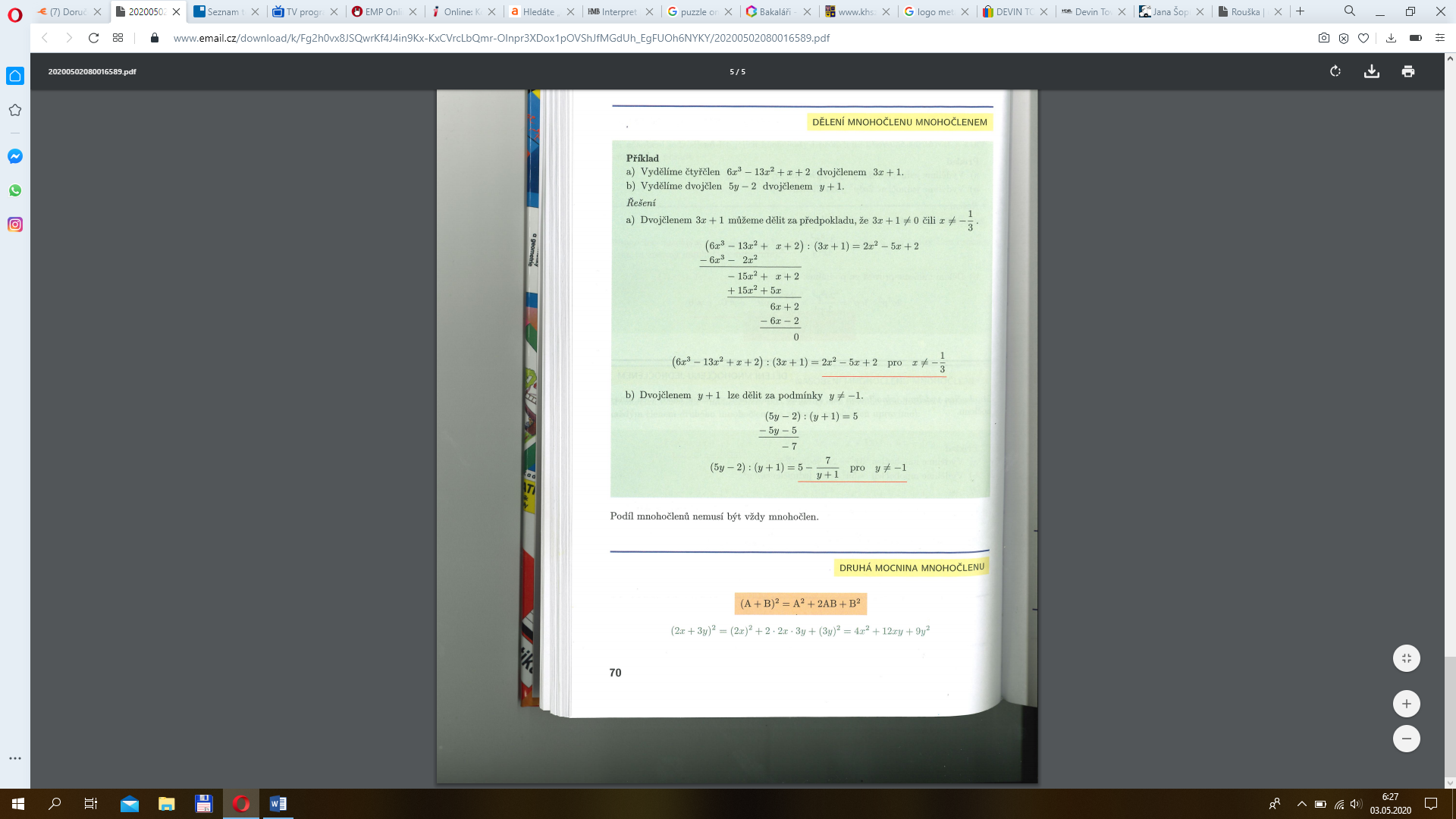 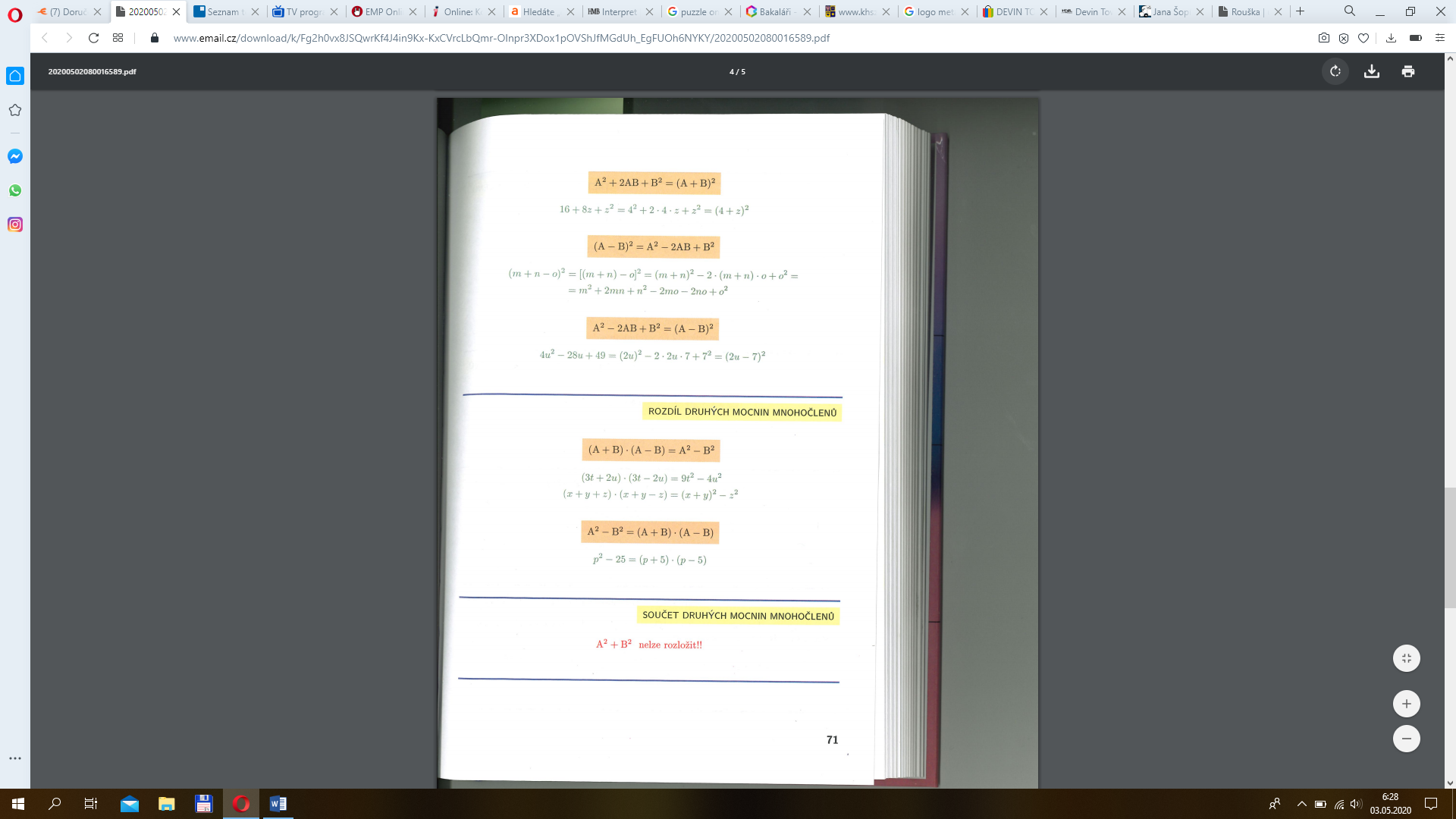 Vzorec pro rozdíl druhých mocnin mnohočlenů: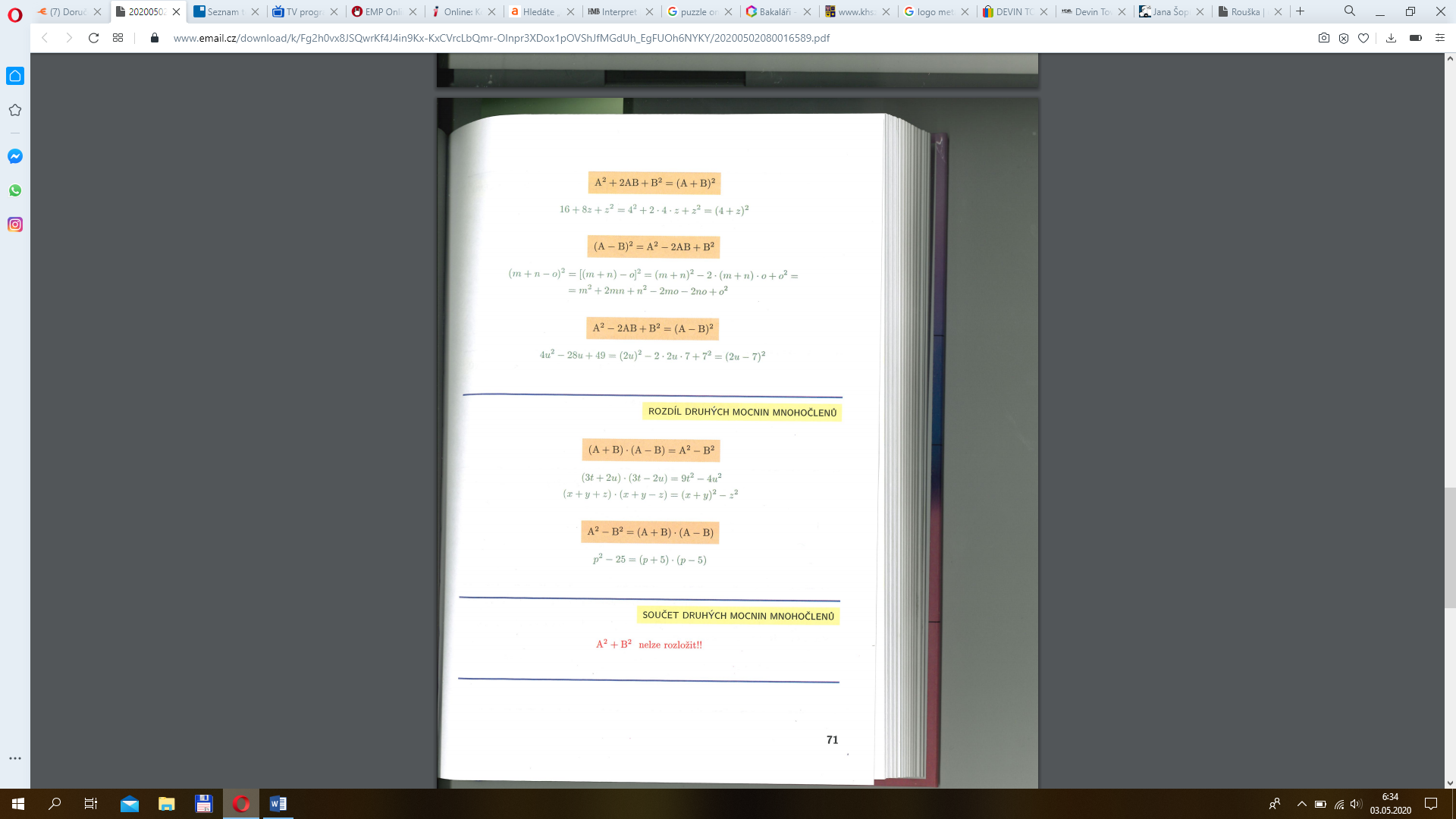 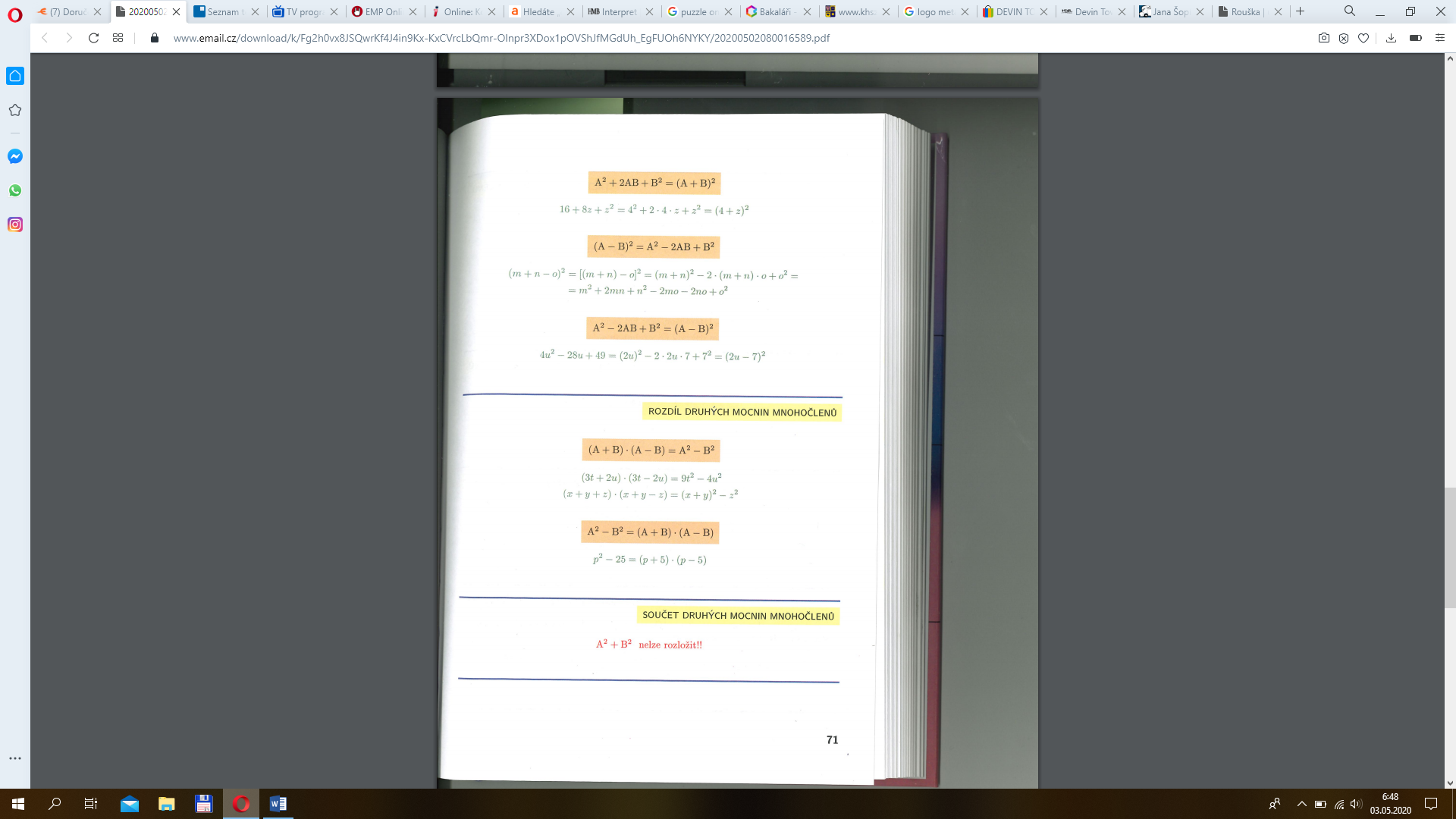 Zapamatuj si, že součet druhých mocnin mnohočlenů nelze rozložit!!!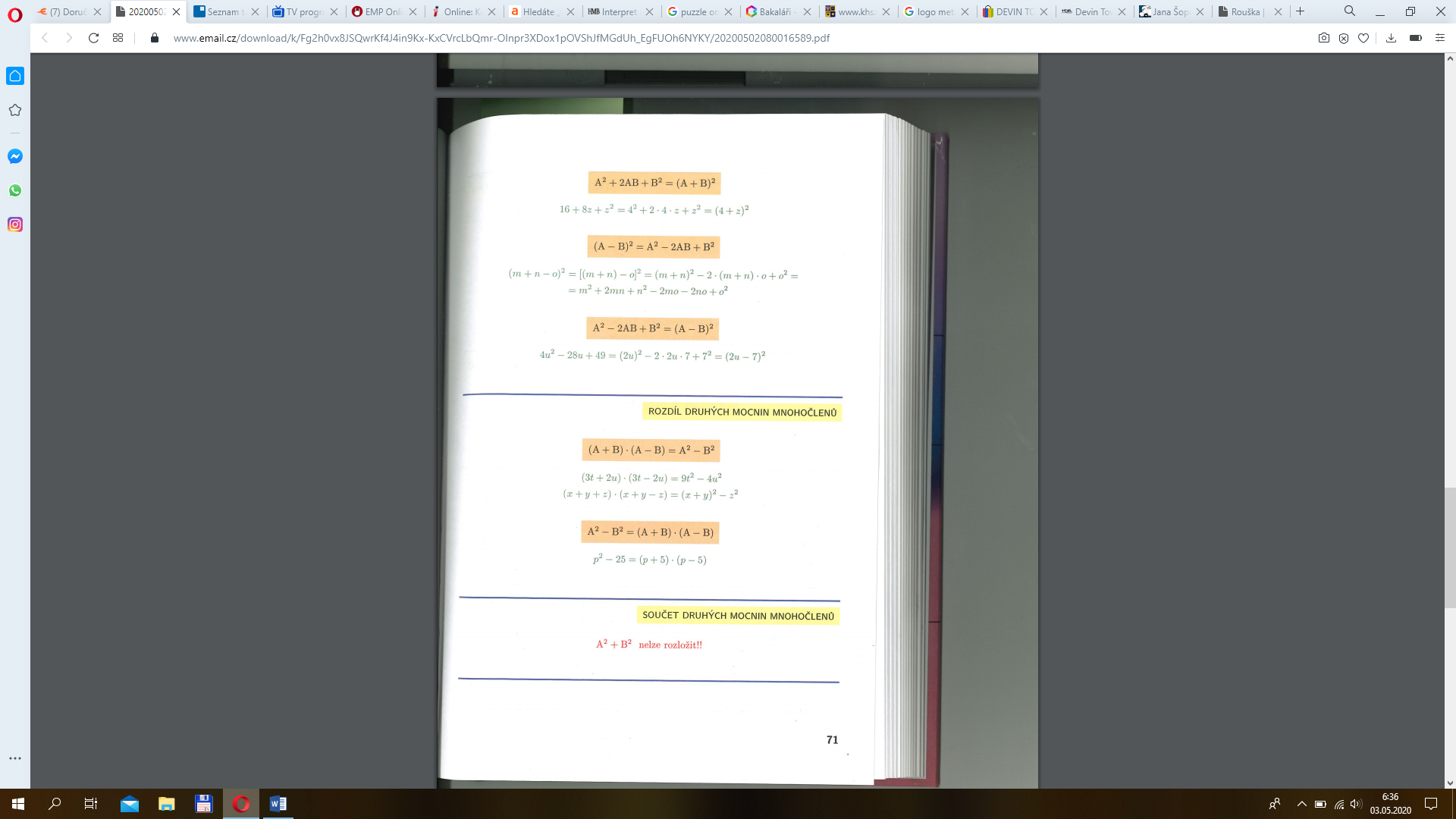 Rozklad mnohočlenu na součin vytýkáním před závorku:Při rozkladu mnohočlenu na součin vytýkáme před závorku všechny činitele, které se vyskytují ve všech členech mnohočlenu (výrazu):Příklady k procvičování:Uprav pomocí jednoho ze tří vzorců: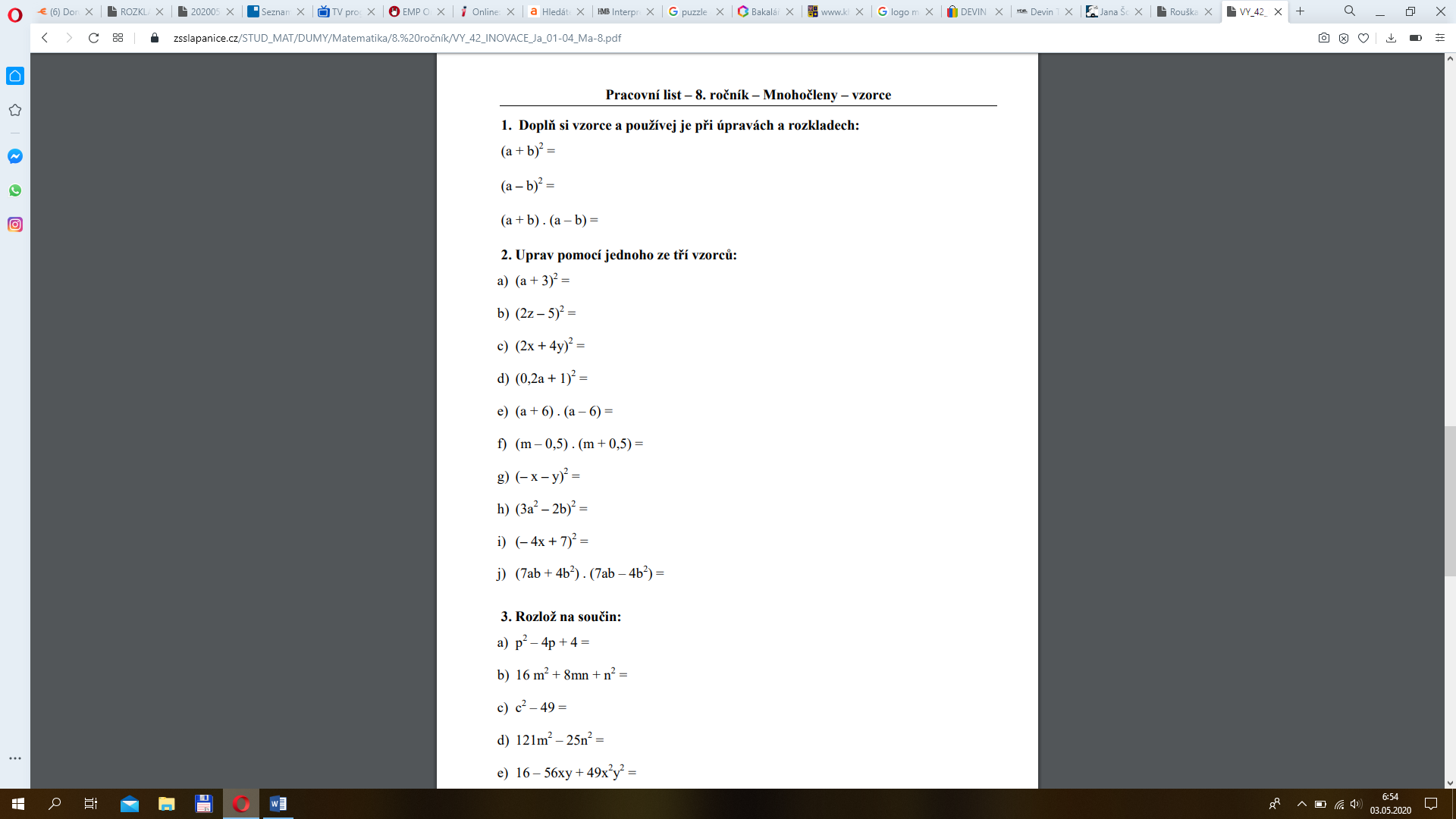 Rozlož na součin pomocí vzorců:Rozlož na součin vytýkáním před závorku:6ab + 3a + a2 =					12r2s3 – 18r2 + 24s3  =					–36abc – 48ab2c – 30abc2 =14x2y + 21xy – 7xy2 =6ab3 + ab3 – 2b3 =4a2b + 10ab2 + 6ab =9x5y – 3x4 + 6x3 =Z daných mnohočlenů vytkni -1 (znaménka u všech členů se změní na opačná):5 – a2 =		–2x + 3y =–3xy + 5z =							